  Aril 24, 2019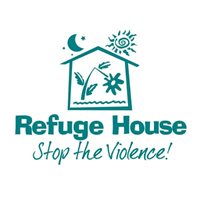 Sexual Violence Awareness Month April 23, 2019 at the Madison County LibraryFrom:  10:00 amTo:       12:00 noonPANELMrs. Shelia Combs, Victim Advocate Madison SheriffMrs. Betty Lawrence, Library Director Dr. Barbara Thomas-Reddick, Sexual Violence AdvocateMore to be Announced                                                “A Day of Dialogue”“Your Role in ourBeloved Community”Sexual Violence MonthPresented by:  The Refuge HouseWhere:Madison County LibraryFood will be servedFor further infoContact:  Dr. Barbara Thomas-Reddick , SV ADVOCATECell:  850-363-0706